生命科学学院研究生导师卢松冲简介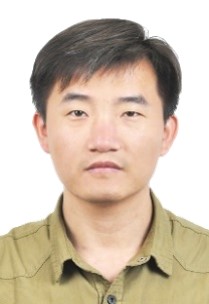 个人简介：卢松冲，男，1984年10月，理学博士，硕士生导师，现任青岛农业大学生命科学学院“千人计划”专家团队骨干教师。主要从事植物发育和植物环境分子生物学等领域研究。近年来先后以科研骨干参加国家转基因重大专项、国家863和973项目、山东省重大专项等重大课题，目前在研主持国家自然科学基金一项、山东省高等学校科技项目一项、国家博士后基金一等资助一项。在“Plant Journal、Plant Physiology、Plos Genetics和Trends in plant science等国际著名期刊发表多篇论文。研究方向：植物学/生物化学与分子生物学（学硕）、生物与医药（专硕）学习工作经历：2004.09－2008.07，青岛农业大学生物科学专业，获理学学士学位。2008.09－2011.06，东北农大和中科院联合培养专业，获理学硕士；2011.09－2015.06，复旦大学遗传学专业，获理学博士学位；2015.07－2017.05，山东大学，生物学博士后；2017.01-至今，青岛农业大学生命科学学院，讲师。科学研究：主持和参与的科研项目：1.国家自然科学基金（31701063），硫化氢调控拟南芥根尖干细胞维持和分化的分子机理研究，2018.01-2020.12，主持人；
2. 山东省高等学校科技计划项目（J17KA130），海稻NAC-b转录因子耐盐机制研究，2017.05-2019.12，主持人；
3. 国家博士后基金委面上项目一等资助，HST1调控根尖干细胞维持和分化的分子机制研究，2016.11-2018.12，主持人；
4. 山东省重点研发计划，2017-2020，参与人；
5. 山东省烟草创新产业化体系，2016-2020，参与人。

代表性论文：1. Mao CJ, Lu SC#, Xi DD, Wang YF, Ming F. A Rice NAC Transcription Factor Promotes Leaf Senescence via ABA Biosynthesis. Plant Physiol. 2017    May 12. pii: pp.00542.20172. SCI一区Kong XP, Lu SC#, Ding ZJ.WOX5 is Shining in the Root Stem Cell Niche. Trends Plant Sci. 2015 Oct;20(10):601-3. SCI一区Lv B, Tian H, Zhang F, Liu J, Lu S, Bai M, Li C, Ding Z. Brassinosteroids regulate root growth by controlling reactive oxygen species homeostasis and dual effect on ethylene synthesis in Arabidopsis. PLoS Genet. 2018 Jan 11;14(1):e1007144. SCI一区Chen X, Lu SC#, Wang YF, Lv B, Ming F.OsNAC2 encoding a NAC transcription factor that affects plant height through mediating the gibberellic acid pathway in rice. Plant J. 2015 Apr;82(2):302-14. SCI一区Zhang X, Lu SC, Xi DD, Luo LQ Ming F. RcLEA, a late embryogenesis abundant protein gene isolated from Rosa chinensis, confers tolerance to Escherichia coli and Arabidopsis thaliana and stabilizes enzyme activity under diverse stresses. Plant Mol Biol. 2014 Jul;85(4-5):333-47. SCI二区Chen X, Wang YF, Luo LQ, Lv B, Lu SC, Ming F. The NAC family transcription factor OsNAP confers abiotic stress response through the ABA pathway. Plant Cell Physiol. 2014 Mar;55(3):604-19. SCI二区教学授课情况：主要讲授普通遗传学、植物基因工程、基因工程概论。